МДОУ «Детский сад № 221»ТЕМА НЕДЕЛИ
«КОСМОС»для воспитанников 5-7 лет(группы 4 и 5)Подготовили учителя-логопедыШестакова Ольга ЛьвовнаКлепикова Наталия Викторовна6.04.2020 -10.04.20Уважаемые родители!Приглашаем Вас продолжить увлекательные занятия!Устройте логопедическую игротеку дома!Это поможет закрепить наши результаты  и сделать детей успешными!Предлагаем Вам составить фото презентацию (или выслать фотографии как вы играли и выполненного задания)  для эффективного сотрудничества!группа № 4 почта Шестакова О.Л. shestakova.shesolga@yandех. Тема: «Космос».                                                                    на 11.04 – 12.04Артикуляционная гимнастика.Пальчиковые упражнения.Дыхательная гимнастика.Родителям рекомендуется спросить у детей, какой праздник отмечают 12 апреля. Уточнить, кто был первым космонавтом, кто первая женщина космонавт.Отгадать загадки и выучить одну на выбор:На корабле воздушном,                             Освещает ночью путь,Космическом, послушном,                        Звёздам не даёт заснуть,Мы, обгоняя ветер,                                     Пусть все спят, ей не до сна,Несёмся на …РАКЕТЕ                              В небе не заснёт …ЛУНАСверкая огромным хвостом в темноте                      Планета голубая,Несётся среди ярких звёзд в пустоте,                       Любимая, родная,Она не звезда, не планета,                                          Она твоя, она моя,Загадка Вселенной - …КОМЕТА.                              И называется … ЗЕМЛЯ.Какие планеты ты знаешь? – пополнение словаря по теме._________________________________________________________________________________________________________________________________________________________________________________________________________Игра «Называй и запоминай» - развитие словаря прилагательных.- Чтобы стать космонавтом, надо быть … смелым, … _____________________ ___________________________________________________________________Игра «Один - много» - развитие навыка словоизменения.Комета - …кометы, много - …комет.Ракета - ………………………, много - ………………………………..Космонавт - ……………………….., много - ………………………….Звезда - ……………………………..., много - …………………………Планета -  ……………………………..., много - ………………………Метеорит - ……………………………..., много - ………………………Игра «Добавь словечко» - добавляем слово «ракета».Космонавт подошел к …ракете. Он обошёл вокруг ………………………Космонавт внимательно рассматривал ………………………….. Он любовался новой ………………..… Космонавт рассказал ребятам о ……………………..Игра «Семейка слов»Как ласково назвать звезду? …..звёздочка.Если на небе много звёзд, то оно какое?  …звёздное.Как называется явление, когда падают звёзды? …звездопад.Как называется корабль, который летит к звёздам?   … звездолёт.Как в сказках называют волшебника, который предсказывает будущее по звёздам? ….звездочёт.Повторите все слова, которые вы отгадали. Почему эти слова можно назвать «семейкой, родственными»?Игра «Заштрихуй ракету» - раскрась её.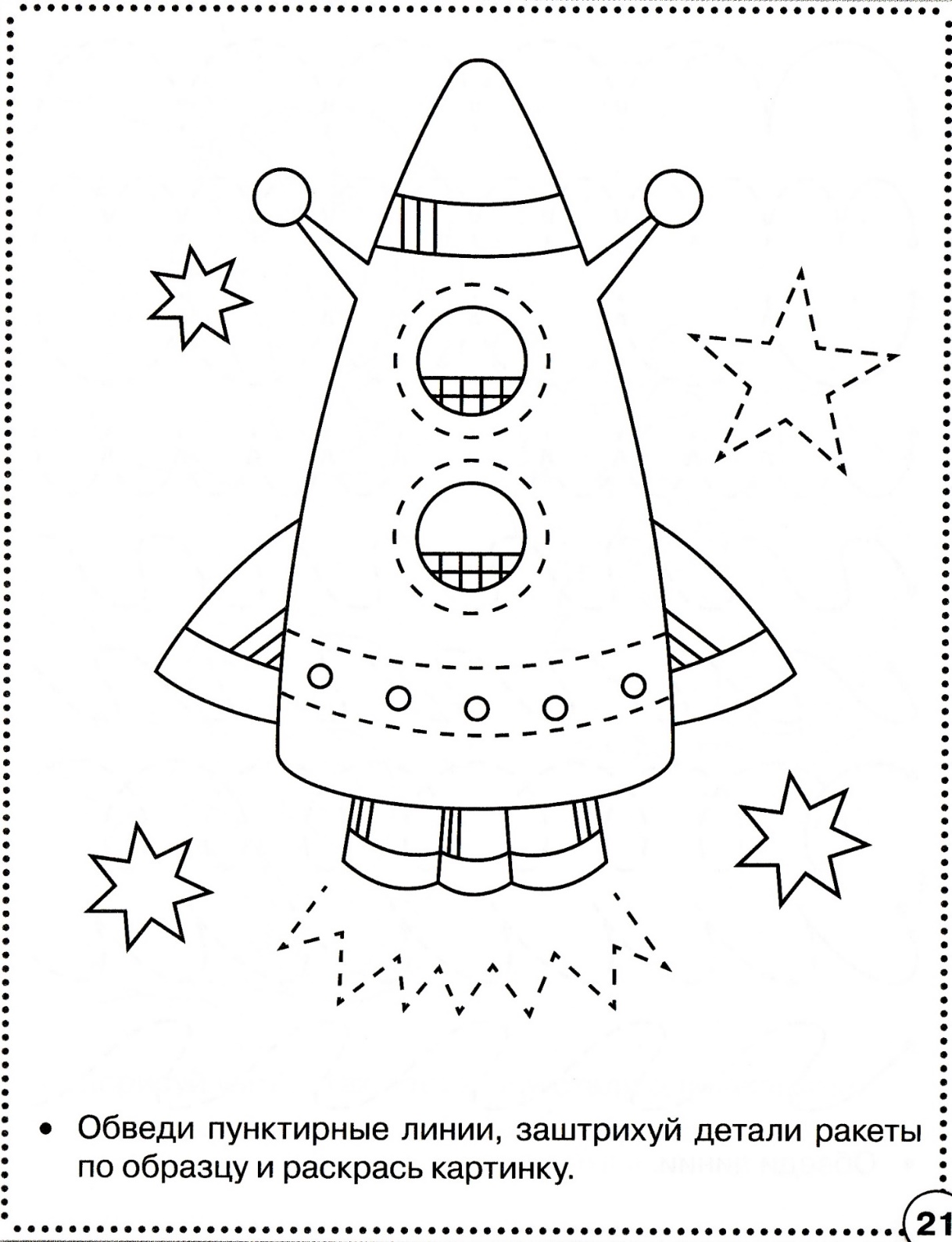 Тема: «Звуки В и Вь. Буква В»Игра «Узнай звук» - какой звук стоит вначале этих слов:Воробей, волк, ворона, ванна, воздух - ……..Вилка, вишня, велосипед, ветер - ………Дайте характеристику звука:[В] -  согласный, твердый, звонкий, обозначаем синим цветом.[Вь] - согласный, мягкий, звонкий, обозначаем зеленым цветом.Игра «Скажи словечко» - придумайте слова, которые начинаются на слоги:ВА: _____________________________________________________________ВО: _____________________________________________________________ВИ: _____________________________________________________________ВЕ: _____________________________________________________________Игра «Обведи картинки» - те картинки, названия которых начинаются на твердый звук [В] - синим цветом, а те картинки, названия которых начинаются на мягкий звук [Вь] - зеленым цветом. Слова для справки: варежки, банан, флаг, валенки, вишня, волк, велосипед, ванна.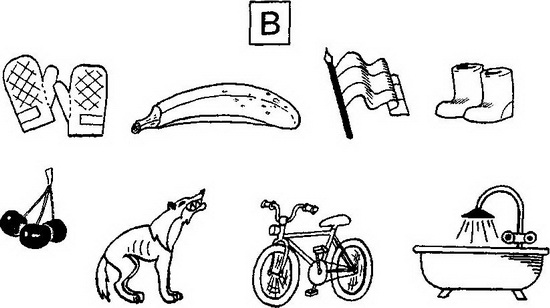 Игра «Четвёртый лишний» - подчеркните лишнее слово, обратите внимание на твёрдость и мягкость звука [В].Ворона, вода, весна, воздух.Ветер, ваза, весы, весло.Предлоги «в» и «у». Вставьте правильный предлог.Волк живёт … лесу. Стул стоит … стола.Машина стоит … дома. Конфеты продают … магазине.Придумайте предложения с этими предлогами. Запишите их._________________________________________________________________________________________________________________________________________________________________________________________________________Определите место звука [В] в словах. Раскрасьте квадрат синим цветом. Слова для справки: варежки, аквариум, ватрушки, диван, валенки, корова, волк, автобус, сова.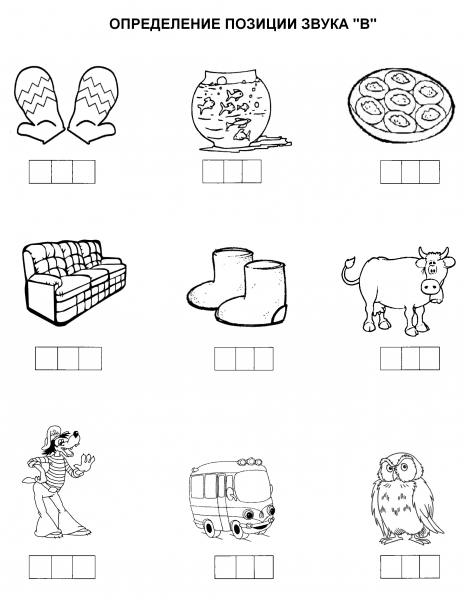 Вырежьте и вклейте или нарисуйте картинки , названия которых начинаются на звуки [В] и [Вь]. Подпишите названия картинок, подчеркните букву «В» карандашами синего или зеленого цвета (если буква «В» в слове обозначает твердый звук – синим карандашом, если мягкий - зелёным).В помощь предлагаем методические разработки:Логопедический практикум на каждый день. Подвижные игры.Презентация о космосе.Игры на развитие речи и мышления.Спасибо за сотрудничество. 